Hot mealVegetablePotatoPremium mealBeer Battered Cod With Lemon And Tartar SauceContains eggs, cereals containing gluten, sulphur dioxide, fish, soya, mustard, milkBurger with BapBeefburgerContains cereals containing gluten, sulphur dioxidePizzaCheese PizzaContains cereals containing gluten, milk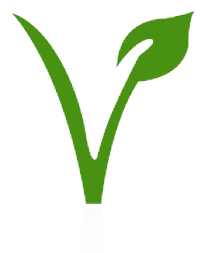 StaffStudentVegetable Pasta Bake 3.603.00Contains eggs, cereals containing gluten, celery, sulphur dioxide, milk
StaffStudentPeas 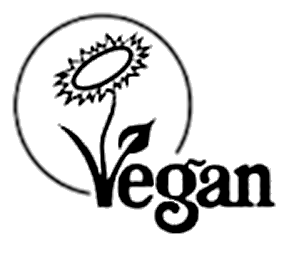 1.0085pStaffStudentChips 1.501.25Wedges 1.501.253.903.25StaffStudent3.603.00StaffStudent3.002.50StaffStudent